Preparing the Soil for Magical Growth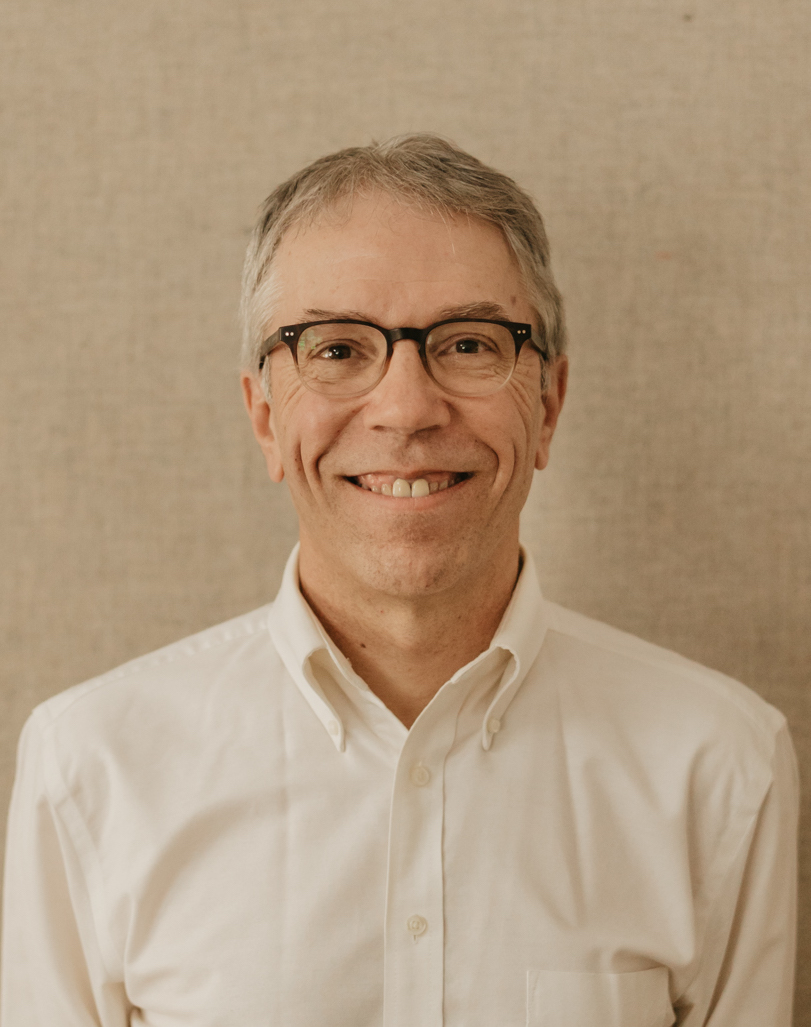 and the Vital Ingredient: InclusivityHighlights from Craig Freshley’s Talk UMaine Cooperative ExtensionNovember 2, 2022_________________________________________________________________________________________________________LinksLink to these Noteshttps://tinyurl.com/8upzmepsLink to the Conference Agendahttps://extension.umaine.edu/plugged-in/2022-conference/agenda/DescriptionIn this Keynote Address, veteran facilitator and author Craig Freshley will share with us how to make fertile soil for creativity. When groups gather to collaborate, to innovate, and to create new things, it usually happens with deliberate effort. What gathers a group together? What holds a group together? What attitudes and behaviors support innovation and collaboration? With inspirational stories and practical tips, Craig’s keynote plans to unlock answers to these and other fun questions.Craig’s BioCraig is a professional meeting facilitator, speaker, trainer, and an author. Craig is a UMaine graduate. So is his wife. And so are his two daughters. When Craig was a student here, he was the Student Government President. He lived off campus – in his words – “in a house I can’t believe is still standing.”Craig went on to get a Master’s Degree from the Muskie School at USM in Public Policy and then worked at the Maine State Planning Office and Maine Development Foundation. About 20 years ago Craig left those jobs in Augusta and started his company Good Group Decisions. He has served hundreds of clients – including Cooperative Extension -- with meeting facilitation, keynotes, training seminars, mediation, and strategic planning.When President Trump was elected, Craig created and facilitated Make Shift Coffee Houses: places for Republicans and Democrats to meet to understand each other’s political views. He facilitated 40 of those gatherings in person all over Maine. For these efforts, Craig was nationally recognized with the American Award for Civic Collaboration.Just six weeks ago Craig’s third book was published: Together We Decide, An Essential Guide for Making Good Group Decisions. It was the #1 new release in several categories on Amazon and an Amazon bestseller. Foreward Reviews called it “an insightful social science book that balances practical and ideological advice.” Reader’s Favorite called it “invaluable, well-written, insightful, and, above all, practical. It’s extremely thorough and seems to address every potential problem situation. Anyone who is a member of any group should read Freshley’s book.”Key ConceptsFor good stuff to grow, the soil mattersSoil preparation is a sciencePurposePeopleProcessInclusivity supports innovationHow I see things is up to meCommon Purpose Holds People TogetherPeople join causes, not committeesEven when it seems we don’t HAVE things in common, we can WANT things in commonVisions are statements of a better futureThe story of the four bricklayers - Video HereSolid Process Attracts ParticipantsStructure sets you free - One-Page Tip HereSomeone neutral in charge of the process - Video HereAll People Have Gifts to ContributeThe key is to attract right-fit people and then nurture their giftsInclude Stakeholders for Max CreativityStakholders are people who are one or more of the following:Passionate about the missionNeeded to implement Affected by the outcomesInclusivity Supports InnovationBiodiverse communities are more likely to adapt and thriveHow to Enourage Good Ideas from AnywhereCompelling CauseEnvision a better future for usNot us making things better for youDevelop RelationshipsWith leaders and championsShows of RespectLearn stuff ahead of timeListeningGet the name and pronoun rightOne conversation at a timeDavid Brooks: "The quality of attention you bring to another person is the central moral act of your life."  Video here.Wear what they wear – do what they doShows of Respect - Article here.Build TrustAlign your words and deedsSame person in all placesDeliberate StructuresJohn and Patty were deliberate about their processGrowing To Give FarmHere’s a website of resourcesLiberating StructuresHumilityI don’t know the answerI don’t know what’s best for youYou might be smarter than me on this or thatCuriosity is a form of caringYour problem is our problemEven When We DisagreeDisagreements are not necessarily bad.In fact, you might say that disagreements - and working through them - is what powers innovation.Heat can be goodIt depends if you are cooking something or burning something.Stay at the tableJust because we don’t agree is no excuse to not talk with each other and work togetherHow I See Things is Up To MeI can’t change the world but I can be a role model for the world right around me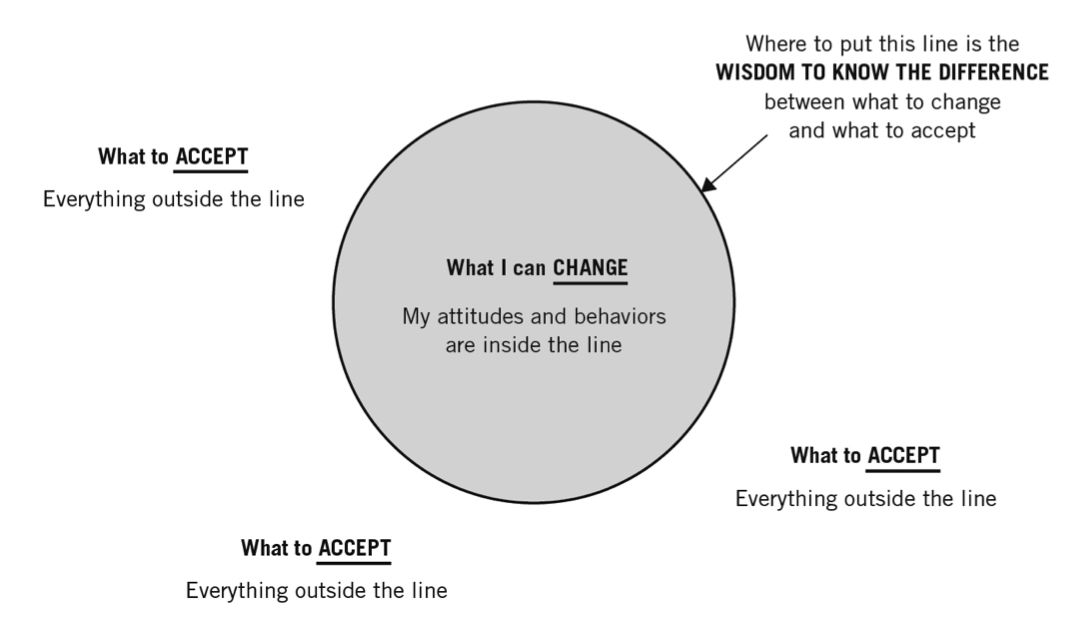 I can change my behaviors and I can change my attitudesWhenever I’m pointing a finger at someone, three fingers are pointing back at meI can change the lens through which I see thingsI took a conflict management class. I thought I was going to learn how to manage people that I’m in conflict with. Turns out I learned about how to manage me.What I bring to my group, including my attitude and my willingness to change behavior, really matters.The story of Gary in the airport. How can I help you?Instead of an adversary trying to get her to solve his problem, he became a participant in solving their problem.It’s Up To Me. Bob Dylan song here.Best WishesMy hope for you is that you help groups by being a doorway to University of Maine expertise. That you provide expertise in group process. That you model inclusive values such as wanting to help us rather than help me. That you help people solve problems and resolve tensions.My hope for you is that by modeling cooperation, you help tensions go away.You are Cooperative Ex-TensionOn behalf of the people of Maine, thank you for your service. I love you guys.----------------------If you have questions or comments about the speech, drop me a line. Craig@Freshley.comIf there’s a particular story you liked, let me know. Or a thing that I said or did. The one-chart, one-slide format was new for me. I was innovating! So I’m hungry for feedback. Thank you!